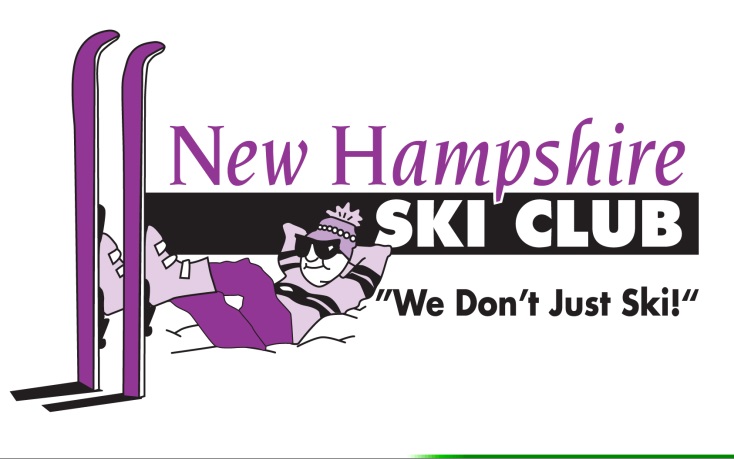 Snowbird, Utah02/12/2022-02/19/2022$2299Description of the resort, area, mountain:  Snowbird is a skier’s paradise, offering a wide variety of terrain, from long rolling cruising runs to wide bowls and narrow chutes.  Boasting 140 trails over 2,500 acres with annual snowfall of 500 inches – the mountain offers great and vast terrain for any ability.  Staying at the Cliff Lodge, offering SKI-IN/SKI-OUT access and a wide variety of amenities including two outdoor heated pools, 4 hot tubs, and numerous restaurants, lounges & retail shops, including rentals onsite and assigned ski lockers with boot dryers and plenty of space to stow your gear.Extend your skiing for a day or all 6 days at neighborhing Alta.  Alta is one of the best resorts on the continent for deep powder skiing.  There are plenty of groomed slopes for beginners and intermediate skiers, but Alta is a powder skier’s heaven.Description of the resort, area, mountain:  Snowbird is a skier’s paradise, offering a wide variety of terrain, from long rolling cruising runs to wide bowls and narrow chutes.  Boasting 140 trails over 2,500 acres with annual snowfall of 500 inches – the mountain offers great and vast terrain for any ability.  Staying at the Cliff Lodge, offering SKI-IN/SKI-OUT access and a wide variety of amenities including two outdoor heated pools, 4 hot tubs, and numerous restaurants, lounges & retail shops, including rentals onsite and assigned ski lockers with boot dryers and plenty of space to stow your gear.Extend your skiing for a day or all 6 days at neighborhing Alta.  Alta is one of the best resorts on the continent for deep powder skiing.  There are plenty of groomed slopes for beginners and intermediate skiers, but Alta is a powder skier’s heaven.Package price includes:R/T Flights – Boston to Salt Lake City, Deluxe airport transfers – SLC to Snowbird, including Driver TipsLodging – 7 Nights Cliff Lodge Lift Tickets – 6 day Snowbird lift tickets* (see below for options)Fabulous daily Full Hot Breakfast Buffet – Allowing daily social time and ability to connect with ski buddies to plan the dayWelcome Party hosted by SnowbirdPre-Trip Social – Meet & Greet hosted by Nancy KC & PattyMultiple Group Social events including foodPackage price includes:R/T Flights – Boston to Salt Lake City, Deluxe airport transfers – SLC to Snowbird, including Driver TipsLodging – 7 Nights Cliff Lodge Lift Tickets – 6 day Snowbird lift tickets* (see below for options)Fabulous daily Full Hot Breakfast Buffet – Allowing daily social time and ability to connect with ski buddies to plan the dayWelcome Party hosted by SnowbirdPre-Trip Social – Meet & Greet hosted by Nancy KC & PattyMultiple Group Social events including foodLift Ticket Options*:  Please Select One:I have an IKON Pass – I elect to receive a $399 resort credit for purchases in restaurants/storesI elect the 6-day Snowbird Pass and can optionally upgrade on a daily basis to a Snowbird/Alta pass for a cost of $59 per day.I elect to upgrade to a 6-day Snowbird / Alta pass for $210 (to be included in final payment)Lift Ticket Options*:  Please Select One:I have an IKON Pass – I elect to receive a $399 resort credit for purchases in restaurants/storesI elect the 6-day Snowbird Pass and can optionally upgrade on a daily basis to a Snowbird/Alta pass for a cost of $59 per day.I elect to upgrade to a 6-day Snowbird / Alta pass for $210 (to be included in final payment)Deposit of $1000 due upon signup, $650 due September 10, Balance due by December 1.Make checks payable to NH Ski Club.Mail check and registration form to: Nancy Keenom Caron 1465 Hooksett Road Unit #1016  Hooksett, NH  03016-1821Deposit of $1000 due upon signup, $650 due September 10, Balance due by December 1.Make checks payable to NH Ski Club.Mail check and registration form to: Nancy Keenom Caron 1465 Hooksett Road Unit #1016  Hooksett, NH  03016-1821Trip Insurance:  Trip insurance is highly recommened.  We recommend www.InsureMyTrip.com which allows you to compare and contrast various insurance providers, options and associated costs.Cancellation and refund policy: There are no refunds for the trip except if you find a replacement, then you will be reimbursed upon request.  For more information see the cancellation/refund policy on our website. Date ____________and Initial_____  to indicate that you have read and understand the cancellation and refund policy.Space Availabiltiy: All spots are this trip will be filled on a first come – first served basis based on postmark date on receipt of your initial deposit.  All participants must be an active (paid) NH Ski Club member to register and must be an active member at the time of the trip.     Name as  written on travel document (license or passport):  ____________________________________     Address:_________________________________________________________________     City:_______________________________    State:_____  Zip:______________________     Cell phone:___________________              Email:_______________________________         Emergency contact:______________________  Relationship:______________ Phone:_______________      Roommate (if known) ________________________________     Room:  ______ One Bed     _______ Two BedsI the undersigned, if accepted as a member on this trip, agree to abide by club policies and guidelines at all times during the course of this trip. I also certify, by my signature, that I am 18 years of age or older, that my name is the same as required on proof of identity and that I will be responsible for any fees incurred for a name change. I understand that club activities can be potentially hazardous, and I will not hold the New Hampshire Ski Club, the trip Leader, Board of Directors, operations director, chair people, advisors, or members responsible for any injury or damage to me, or my family members, encountered while participating in this trip. Signature:_______________________________________ Date:_______________New Hampshire Ski Club Manchester,  03108